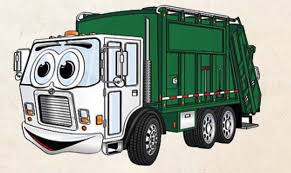 HARMONOGRAM ODVOZU KOMUNÁLNEHO ODPADUPRE ROK 202312. JANUÁR09. FEBRUÁR09. MAREC06. APRÍL04. MÁJ01. JÚN29. JÚN27. JÚL24. AUGUST21. SEPTEMBER                                   19. OKTÓBER	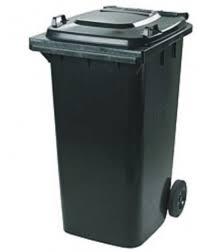 16. NOVEMBER14. DECEMBEROdvoz komunálneho odpadu rok 2023 zabezpečuje SEKOLOG 